NORTH CENTRAL MONTANA ECONOMIC DEVELOPMENT DISTRICT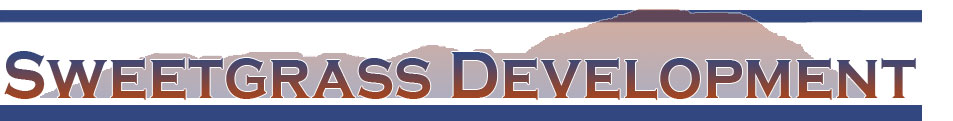 SERVING BLACKFEET RESERVATION, LITTLE SHELL TRIBE, AND CASCADE, GLACIER, PONDERA, TETON & TOOLE COUNTIESBoard of Directors Quarterly Meeting Agenda2:00 p.m. Thursday, September 22, 2022Conrad Moose Lodge, Conrad, MT 594252:00 p.m. Welcome/Introductions/Call to Order		Cynthia Johnson, PresidentApproval of Agenda						Cynthia Johnson, PresidentApproval of Meeting Minutes 				Cynthia Johnson, President	June 29, 2022Financials:							Shane Etzwiler/Sarah ConverseApproval of June, July, August 2022Budget to dateRLF updateSSBCI—Resolution to remove delinquent loansAdministrative:						Sarah Converse	EDA GrantCRDCBrownfieldsSchedule    Staff updatesMarketing						Sean McGuireBusiness Technical AssistanceBusiness Items:						Cynthia Johnson, President	Brownfields Applications - 	Christmas Open House—December 21CEDS Update	Becky Bey, KLJ EngineeringArea reports and Public Comment***Closed Session - Personnel***Adjournment  	Next quarterly meeting: Wednesday, November 30, 2 pm, Conrad Moose Lodge